Об утверждении Положения о проведении аттестации муниципальных служащихв   администрации Сабанчинского сельского поселения  В соответствии с Законом Чувашской Республики от 5 октября 2007 г. N 62 «О муниципальной службе в Чувашской Республике», руководствуясь Уставом  Сабанчинского сельского поселения  Яльчикского  района Чувашской Республики, администрация Сабанчинского сельского поселения п о с т а н о в л я е т: 1. Утвердить Положение о проведении аттестации муниципальных служащих в администрации  Сабанчинского сельского поселения.  2. Настоящее решение вступает в силу после его официального опубликования.       Глава Сабанчинского сельского        поселения Яльчикского района                                                                         А.В. ТрофимовУтверждено постановлением администрации Сабанчинского сельского поселения от  08.06.2020 г.  № 28Положение о проведении аттестации муниципальных служащихв   администрации Сабанчинского сельского поселенияI. Общие положения
1.1. Настоящим Положением определяется порядок проведения аттестации муниципальных служащих, замещающих должности муниципальной службы в  Сабанчинского сельского поселения.
1.2. Аттестация проводится в целях определения соответствия муниципального служащего замещаемой должности муниципальной службы.1.3. Аттестации не подлежат муниципальные служащие:
1) замещающие должности муниципальной службы менее одного года;2) достигшие возраста 60 лет;3) беременные женщины;4) находящиеся в отпуске по беременности и родам или в отпуске по уходу за ребенком до достижения им возраста трех лет. Аттестация указанных муниципальных служащих возможна не ранее чем через один год после выхода из отпуска;5) замещающие должности муниципальной службы на основании срочного трудового договора (контракта).1.4. Аттестация муниципального служащего проводится один раз в три года.II. Организация проведения аттестации
2.1. Для проведения аттестации муниципальных служащих по решению представителя нанимателя (работодателя) издается муниципальный правовой акт, содержащий положения:а) о формировании аттестационной комиссии;б) об утверждении графика проведения аттестации;в) о составлении списков муниципальных служащих, подлежащих аттестации;г) о подготовке документов, необходимых для работы аттестационной комиссии.
2.2. Аттестационная комиссия формируется муниципальным правовым актом представителя нанимателя (работодателя). Указанным актом определяются состав аттестационной комиссии, сроки и порядок ее работы.В состав аттестационной комиссии включаются представитель нанимателя (работодателя) и (или) уполномоченные им муниципальные служащие (в том числе из подразделения по вопросам кадров, юридического (правового) подразделения и подразделения, в котором муниципальный служащий, подлежащий аттестации, замещает должность муниципальной службы), а также представители   образовательных и других организаций, приглашаемые в качестве независимых экспертов - специалистов по вопросам, связанным с муниципальной службой. Число независимых экспертов должно составлять не менее одной четверти от общего числа членов аттестационной комиссии.Состав аттестационной комиссии для проведения аттестации муниципальных служащих, замещающих должности муниципальной службы, исполнение должностных обязанностей по которым связано с использованием сведений, составляющих государственную тайну, формируется с учетом положений законодательства Российской Федерации о государственной тайне.
2.3. Аттестационная комиссия состоит из председателя, заместителя председателя, секретаря и членов комиссии. Все члены аттестационной комиссии при принятии решений обладают равными правами.
2.4. График проведения аттестации ежегодно утверждается представителем нанимателя и доводится до сведения каждого аттестуемого муниципального служащего не менее чем за месяц до начала аттестации.
2.5. В графике проведения аттестации указываются:а) наименование органа местного самоуправления, подразделения, в которых проводится аттестация;б) список муниципальных служащих, подлежащих аттестации;в) дата, время и место проведения аттестации;г) дата представления в аттестационную комиссию необходимых документов с указанием ответственных за их представление руководителей соответствующих подразделений органа местного самоуправления.
2.6. Не позднее чем за две недели до начала аттестации в аттестационную комиссию представляется отзыв об исполнении подлежащим аттестации муниципальным служащим должностных обязанностей за аттестационный период, подписанный его непосредственным руководителем и утвержденный вышестоящим руководителем.
2.7. Отзыв, предусмотренный пунктом 2.6 раздела II настоящего Положения, должен содержать следующие сведения о муниципальном служащем:а) фамилия, имя, отчество;б) замещаемая должность муниципальной службы на момент проведения аттестации и дата назначения на эту должность;в) перечень основных вопросов (документов), в решении (разработке) которых муниципальный служащий принимал участие;г) мотивированная оценка профессиональных, личностных качеств и результатов профессиональной деятельности муниципального служащего.
2.8. К отзыву об исполнении подлежащим аттестации муниципальным служащим должностных обязанностей за аттестационный период прилагаются сведения о выполненных муниципальным служащим поручениях и подготовленных им проектах документов за указанный период.При каждой последующей аттестации в аттестационную комиссию представляется также аттестационный лист муниципального служащего с данными предыдущей аттестации.
2.9.  Представитель администрации   Сабанчинского сельского поселения не менее чем за неделю до начала аттестации должен ознакомить каждого аттестуемого муниципального служащего с представленным отзывом об исполнении им должностных обязанностей за аттестационный период. При этом аттестуемый муниципальный служащий вправе представить в аттестационную комиссию дополнительные сведения о своей профессиональной деятельности за указанный период, а также заявление о своем несогласии с представленным отзывом или пояснительную записку на отзыв непосредственного руководителя.III. Проведение аттестации
3.1. Аттестация проводится с приглашением аттестуемого муниципального служащего на заседание аттестационной комиссии. В случае неявки муниципального служащего на заседание указанной комиссии без уважительной причины или отказа его от аттестации муниципальный служащий привлекается к дисциплинарной ответственности в порядке, предусмотренном Федеральным законом "О муниципальной службе в Российской Федерации", а аттестация переносится на более поздний срок.
Аттестационная комиссия рассматривает представленные документы, заслушивает сообщения аттестуемого муниципального служащего, а в случае необходимости - его непосредственного руководителя о профессиональной деятельности муниципального служащего. В целях объективного проведения аттестации после рассмотрения представленных аттестуемым муниципальным служащим дополнительных сведений о своей профессиональной деятельности за аттестационный период аттестационная комиссия вправе перенести аттестацию на следующее заседание комиссии.
3.2. Обсуждение профессиональных и личностных качеств муниципального служащего применительно к его профессиональной служебной деятельности должно быть объективным и доброжелательным.Профессиональная деятельность муниципального служащего оценивается на основе определения его соответствия квалификационным требованиям по замещаемой должности муниципальной службы, его участия в решении поставленных перед соответствующим подразделением (органом местного самоуправления) задач, сложности выполняемой им работы, ее эффективности и результативности.При этом должны учитываться результаты исполнения муниципальным служащим должностных обязанностей, профессиональные знания и опыт работы муниципального служащего, соблюдение муниципальным служащим ограничений, отсутствие нарушений запретов, выполнение обязательств, установленных федеральными законами, а при аттестации муниципального служащего, наделенного организационно-распорядительными полномочиями по отношению к другим муниципальным служащим, - также организаторские способности.
3.3. Заседание аттестационной комиссии считается правомочным, если на нем присутствует не менее двух третей ее членов.
3.4. Решение аттестационной комиссии принимается в отсутствие аттестуемого муниципального служащего и его непосредственного руководителя открытым голосованием простым большинством голосов присутствующих на заседании членов аттестационной комиссии. При равенстве голосов муниципальный служащий признается соответствующим замещаемой должности муниципальной службы.
На период аттестации муниципального служащего, являющегося членом аттестационной комиссии, его членство в этой комиссии приостанавливается.
3.5. По результатам аттестации муниципального служащего аттестационной комиссией принимается одно из следующих решений:а) соответствует замещаемой должности муниципальной службы;б) не соответствует замещаемой должности муниципальной службы.Аттестационная комиссия может давать рекомендации:о поощрении отдельных муниципальных служащих за достигнутые ими успехи в работе, в том числе о повышении их в должности;в случае необходимости об улучшении деятельности аттестуемых муниципальных служащих;о направлении отдельных муниципальных служащих для получения дополнительного профессионального образования.
3.6. Результаты аттестации сообщаются аттестованным муниципальным служащим непосредственно после подведения итогов голосования.Результаты аттестации заносятся в аттестационный лист муниципального служащего, составленный по форме согласно приложению. Аттестационный лист подписывается председателем, заместителем председателя, секретарем и членами аттестационной комиссии, присутствовавшими на заседании.Муниципальный служащий знакомится с аттестационным листом под расписку.Аттестационный лист муниципального служащего, прошедшего аттестацию, и отзыв об исполнении им должностных обязанностей за аттестационный период хранятся в личном деле муниципального служащего.Секретарь аттестационной комиссии ведет протокол заседания комиссии, в котором фиксирует ее решения и результаты голосования. Протокол заседания аттестационной комиссии подписывается председателем, заместителем председателя, секретарем и членами аттестационной комиссии, присутствовавшими на заседании.
3.7. Материалы аттестации муниципальных служащих представляются представителю нанимателя (работодателю) не позднее чем через семь дней после ее проведения.
3.8. По результатам аттестации представитель нанимателя (работодатель) принимает решение:о поощрении отдельных муниципальных служащих за достигнутые ими успехи в работе;о понижении муниципального служащего в должности с его согласия в срок не более одного месяца со дня аттестации.
3.9. В случае несогласия муниципального служащего с понижением в должности или невозможности перевода с его согласия на другую должность муниципальной службы представитель нанимателя (работодатель) может в срок не более одного месяца со дня аттестации уволить его с муниципальной службы в связи с несоответствием замещаемой должности вследствие недостаточной квалификации, подтвержденной результатами аттестации.По истечении указанного срока увольнение муниципального служащего или понижение его в должности по результатам данной аттестации не допускается.
3.10. Муниципальный служащий вправе обжаловать результаты аттестации в соответствии с законодательством Российской Федерации.Аттестационный листмуниципального служащего

Приложение
к   Положению о проведении аттестации муниципальных
служащих в  администрации Сабанчинского сельского поселения 

    1. Фамилия, имя, отчество ____________________________________2. Год, число и месяц рождения _______________________________     3. Сведения о профессиональном  образовании,  наличии   ученой  степени, ученого звания __________________________________________                                        (когда и какую образовательную организацию__________________________________________________________________       окончил, специальность и квалификация по образованию,__________________________________________________________________                      ученая степень, ученое звание)  4.   Замещаемая   должность  муниципальной  службы  на  момент аттестации     и     дата     назначения    на    эту    должность__________________________________________________________________   5. Стаж муниципальной службы _________________________________   6. Общий трудовой стаж _______________________________________   7. Вопросы к муниципальному служащему  и краткие ответы на них______________________________________________________________________________________________________________________________________________________________________________________________________    8.   Замечания   и   предложения,  высказанные  аттестационнойкомиссией __________________________________________________________________________________________________________________________  9.  Краткая оценка выполнения муниципальным служащим замечанийи предложений предыдущей аттестации ______________________________________________________________________________________________                                   (выполнены, выполнены частично, не выполнены) 10. Решение аттестационной комиссии ____________________________________________________________________________________________     (соответствует замещаемой должности муниципальной службы; не соответствует замещаемой должности муниципальной службы) 11. Рекомендации аттестационной комиссии _______________________________________________________________________________________     (о поощрении за достигнутые успехи в работе, в том числе о повышении в должности; об улучшении деятельности  аттестуемого муниципального служащего; о направлении    для получения дополнительного профессионального образования) 12. Количественный состав аттестационной комиссии ____________   На  заседании  присутствовало  _______  членов  аттестационнойкомиссии    Количество голосов за _____, против ______13. Примечания ___________________________________________________________________________________________________________________________________________________________________________________Председатель                                     _____________  _____________________аттестационной комиссии                         (подпись)    (расшифровка подписи)
   Заместитель председателя                 _____________  _____________________аттестационной комиссии                         (подпись)    (расшифровка подписи)
   Секретарь                                            _____________  _____________________аттестационной комиссии                           (подпись)    (расшифровка подписи)
    Члены                                                  _____________  _____________________аттестационной комиссии                          (подпись)    (расшифровка подписи)Дата проведения аттестации                  __________________________

С аттестационным листом ознакомился ______________________________                                                                         (подпись муниципального служащего, дата) (место  для  печатиОргана  местного  самоуправления)      В соответствии с Положением о проведении аттестации муниципальных служащих  Сабанчинского сельского поселения,  утвержденным  постановлением  администрации Сабанчинского  сельского поселения    от  07.06.2020 № 28,    1. Провести  аттестацию    муниципальных служащих  администрации Сабанчинского сельского поселения  и утвердить график  проведения аттестации согласно приложению 1. 2.  Утвердить состав аттестационной комиссии  администрации    сельского поселения  согласно приложению 2.3. Утвердить список муниципальных служащих, подлежащих аттестации согласно приложению  3.  4. Контроль за исполнением настоящего распоряжения оставляю за собой.Глава  Сабанчинского сельского поселения                                                                        А.В.Трофимов Приложение 1.График  проведения аттестации муниципальных служащихадминистрации Сабанчинского сельского поселения.Приложение 2.Состав  аттестационной комиссии  при администрацииСабанчинского сельского поселения1. Трофимов А.В., глава Сабанчинского сельского поселения, председатель комиссии.2. Баймушкина Н.П.,  начальник отдела ЗАГС администрации Яльчикского района член комиссии, (по согласованию),3.Енедерова Л.А.,  депутат Сабанчинского сельского поселения, секретарь, 4. Иванова М.Д.,  председатель Собрания депутатов Сабанчинского сельского поселения, член комиссии,5. Лебедева Е.Н.,  заведующий сектором   кадров администрации Яльчикского района член комиссии, (по согласованию).   Приложение 3. Список муниципальных служащих, подлежащих аттестации в 2020 году:1. Карпова Е.Н., старший специалист 1 разряда администрации Сабанчинского сельского поселения.2. Смирнова Л.Г., заместитель главы администрации   Сабанчинского сельского поселения._____________________Чāваш РеспубликиЕлчēк районēТāрāмял поселенийēнадминистрацийēЙЫШĂНУ2020 ç. июнен 08-мēшē 28 №Тāрāм ялē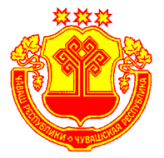                  Чувашская РеспубликаЯльчикский районАдминистрацияСабанчинскогосельского поселенияПОСТАНОВЛЕНИЕ8 июня 2020 г. № 28село Сабанчино№ п/п ФИО муниципальных служащихДата, время, место проведения аттестацииДата представления в аттестационную комиссию необходимых документовПримечание1Карпова Е. Н. 15.07.2020 г.,15.00 час., администрация сельского поселения,  01.07.20202Смирнова Л.Г. 15.07.2020 г.,15.00 час., администрация сельского поселения,  01.07.2020